APPRENTICESHIP MODIFICATION FORMSection 1 – AEI and Programme information Section 2 – Official correspondent’s declarationsa)	I confirm that the institution and the new Employer Partner comply with the NMC’s standards, specifically, the Standards Framework for Nursing and Midwifery Education, the Standards for Student Supervision and Assessment and the Programme Standards.   No 	  YesIf ‘No’, please provide details.					b) I confirm that the institution has worked with the proposed new Employer Partner in a collaborative way, and in accordance to the processes outlined during our programme approval. This institution and the proposed Employer Partner are able to effectively support student learning in accordance with NMC standards, particularly ensuring that student apprentices have appropriate protected learning time if they are not supernumerary.   No 	   Yes	If ‘No’, please provide details.c) I confirm that the institution and proposed new Employer Partner has the appropriate governance mechanisms, systems and processes in place to ensure they are able to provide oversight and management of the student apprentice learning experience.   No 	   Yes	If ‘No’, please provide details.Section 3 – Information about the new employer partnersPlease provide information and signatures for the new employer partner being added to the apprenticeship programme. Include both the overall provider name (such as the trust, Clinical Commissioning Group (CCG), Training Hub, Primary Care Network (PCN) or company) as well as the individual service name (such as the general practice surgery, hospital, home, prison, private or voluntary independent sector organisation or centre). If you’re adding a CCG, or a Local Authority (LA) as an employer partner you will need to submit a list of each service you wish to add which comes under that CCG, or LA. The list must contain the service/site name, full address and postcode and date from which apprentices will start their work placement:  Section 4 - Information about the Apprenticeship LeadsPlease provide contact details for the lead person with responsibility and oversight of the apprenticeship programme at the AEI:  Please provide contact details for the official correspondent or lead midwife for education (for midwifery apprenticeships) at the AEI:
This data will be processed in line with the NMC’s corporate privacy policyI confirm the information given on this form is correct and acknowledge that failure to disclose, or partial disclosure of relevant information, deliberate or otherwise, could result in the NMC withdrawing programme/AEI approval status.*Electronic signatures acceptedPlease submit this form to qateam@nmc-uk.org who will confirm if a major modification is required. There is an example on the next page to help you complete this formEXAMPLE: APPRENTICESHIP MODIFICATION FORMSection 1 – AEI and Programme information Section 2 – Official correspondent’s declarationsa)	I confirm that the institution and the new Employer Partner comply with the NMC’s standards, specifically, the Standards Framework for Nursing and Midwifery Education, the Standards for Student Supervision and Assessment and the Programme Standards.   No 	X YesIf ‘No’, please provide details.					b) I confirm that the institution has worked with the proposed new Employer Partner in a collaborative way, and in accordance to the processes outlined during our programme approval. This institution and the proposed Employer Partner are able to effectively support student learning in accordance with NMC standards, particularly ensuring that student apprentices have appropriate protected learning time if they are not supernumerary.   No 	X  Yes	If ‘No’, please provide details.c) I confirm that the institution and proposed new Employer Partner has the appropriate governance mechanisms, systems and processes in place to ensure they are able to provide oversight and management of the student apprentice learning experience.   No 	X  Yes	If ‘No’, please provide details.Section 3 – Information about the new employer partnersPlease provide information and signatures for the new employer partner being added to the apprenticeship programme. Include both the overall provider name (such as the trust, Clinical Commissioning Group (CCG), Training Hub, Primary Care Network (PCN) or company) as well as the individual service name (such as the general practice surgery, hospital, home, prison, private or voluntary independent sector organisation or centre). If you’re adding a CCG, or a Local Authority (LA) as an employer partner you will need to submit a list of each service you wish to add which comes under that CCG, or LA. The list must contain the service/site name, full address and postcode and date from which apprentices will start their work placement:  Section 4 - Information about the Apprenticeship LeadsPlease provide contact details for the lead person with responsibility and oversight of the apprenticeship programme at the AEI:  Please provide contact details for the official correspondent or lead midwife for education (for midwifery apprenticeships) at the AEI:
This data will be processed in line with the NMC’s corporate privacy policyI confirm the information given on this form is correct and acknowledge that failure to disclose, or partial disclosure of relevant information, deliberate or otherwise, could result in the NMC withdrawing programme/AEI approval status.*Electronic signatures acceptedPlease submit this form to qateam@nmc-uk.org who will confirm if a major modification is required.End of Example Please read this information before completing the formThe official correspondent of an approved education institution (AEIs) who delivers an NMC approved apprenticeship programme must complete this form.This form is used to apply to add a new employer partner to an NMC approved apprenticeship programme which has been approved against the new Standards Framework for Nursing and Midwifery Education (May 2018).The NMC recognise the changing service landscape, particularly within primary and community care. We acknowledge the role of Integrated Care Systems (ICS), Training Hubs and Primary Care Networks (PCNs) in supporting workforce requirements and the role each plays in supporting apprenticeships. Where a PCN is directly employing apprentices, this PCN would be an Employer Partner but must list ALL GP Practices within which the apprentice is located. Similarly we would also accept a Training Hub as the Employer Partner, providing that assurance is given that the Training Hub takes overall responsibility for ensuring that the GP Practice is meeting our education standards. The Training Hub would still need to list ALL GP practice locations within which apprentices are located. There are legal requirements which must ensure that Employer Partners take responsibility for apprentices within their employment.All sections of this form must be completed for us to consider the modification request.Each form must contain only one, approved apprenticeship programme. Each form must contain only one, new employer partner.The Apprenticeship Programme Lead (or equivalent) and the Director of Nursing (or equivalent) must sign this form.The official correspondent must sign the final declaration at the end of the form.If we are not provided with sufficient information you will need to re-submit the form.Where appropriate, we may decide to conduct a monitoring visit or desk top review as outlined in the QA Handbook.NB: This form should not be used to apply for any other type of modification. For instance, you may not apply to adopt the SSSA via this form.Approved Education Institution (AEI)NMC approved apprenticeship programme title (One programme per modification form)Date programme was approved Proposed date from which apprentices will start the programme(We do not retrospectively approve changes to a programme so this date must be in the future.)Details of the new Employer Partner Details of the new Employer Partner Details of the new Employer Partner Name of the Employer PartnerOverall provider:Name of the Employer PartnerService:Contact detailsCorrespondence address and postcode:Contact detailsNamed contact:Contact detailsEmail address:Contact detailsContact telephone number(s):Contact detailsJob role:Name:Email address:Contact telephone number:Name and role:Email address:Contact telephone number:*Signature of the person responsible for ensuring that NMC’s standards are met at the employer partner:(e.g. Director of Nursing, Training Hub Nurse Education Lead, CEO)Name:*Signature of the Apprenticeship Programme lead at the AEI:Name:*Signature of the Official correspondent or Lead Midwife for Education (for midwifery apprenticeship):Name:Please read this information before completing the formThe official correspondent of an approved education institution (AEIs) who delivers an NMC approved apprenticeship programme must complete this form.This form is used to apply to add a new employer partner to an NMC approved apprenticeship programme which has been approved against the new Standards Framework for Nursing and Midwifery Education (May 2018).The NMC recognise the changing service landscape, particularly within primary and community care. We acknowledge the role of Integrated Care Systems (ICS), Training Hubs and Primary Care Networks (PCNs) in supporting workforce requirements and the role each plays in supporting apprenticeships. Where a PCN is directly employing apprentices, this PCN would be an Employer Partner but must list ALL GP Practices within which the apprentice is located. Similarly we would also accept a Training Hub as the Employer Partner, providing that assurance is given that the Training Hub takes overall responsibility for ensuring that the GP Practice is meeting our education standards. The Training Hub would still need to list ALL GP practice locations within which apprentices are located. There are legal requirements which must ensure that Employer Partners take responsibility for apprentices within their employment.All sections of this form must be completed for us to consider the modification request.Each form must contain only one, approved apprenticeship programme. Each form must contain only one, new employer partner.The Apprenticeship Programme Lead (or equivalent) and the Director of Nursing (or equivalent) must sign this form.The official correspondent must sign the final declaration at the end of the form.If we are not provided with sufficient information you will need to re-submit the form.Where appropriate, we may decide to conduct a monitoring visit or desk top review as outlined in the QA Handbook.NB: This form should not be used to apply for any other type of modification. For instance, you may not apply to adopt the SSSA via this form.Approved Education Institution (AEI)Higher Reach UniversityNMC approved apprenticeship programme title FdSc Nursing associate apprenticeship          Date programme was approved  12 March 2022Proposed date from which apprentices will start the programme(We do not retrospectively approve changes to a programme so this date must be in the future.) 19 September 2022 Details of the new Employer Partner Details of the new Employer Partner Details of the new Employer Partner Name of the Employer PartnerOverall provider:Health and Care Services LtdName of the Employer PartnerService:Rosewood HospitalPentwood PrisonContact detailsCorrespondence address and postcode:123The street,The City, ScotlandXYZ 234Contact detailsNamed contact:Rose WilsonContact detailsEmail address:rwilson@email.comContact detailsContact telephone number(s):01234 567 8910Contact detailsJob role:MatronName:Becky ElissEmail address:B.Eliss@email.comContact telephone number:01234 555 5555Name and role:Oliver CrispEmail address:O.Crisp@email.comContact telephone number:01234 556 5566*Signature of the person responsible for ensuring that NMC’s standards are met at the employer partner:(e.g. Director of Nursing, Training Hub Nurse Education Lead, CEO)Name:John Carr*Signature of the Apprenticeship Programme lead at the AEI:Name:Becky Eliss*Signature of the Official correspondent or Lead Midwife for Education (for midwifery apprenticeship):Name:Oliver Crisp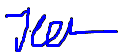 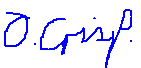 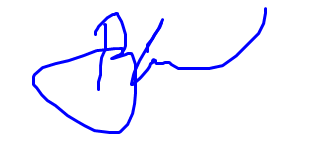 